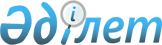 О признании утратившими силу некоторых решений Уральского городского маслихатаРешение Уральского городского маслихата Западно-Казахстанской области от 31 марта 2015 года № 32-8      Руководствуясь Законами Республики Казахстан от 23 января 2001 года "О местном государственном управлении и самоуправлении в Республике Казахстан", от 24 марта 1998 года "О нормативных правовых актах" и в целях упорядочения изданных нормативных правовых актов Уральский городской маслихат РЕШИЛ:

      1. Признать утратившими силу некоторые решения Уральского городского маслихата согласно приложению.

      2. Настоящее решение вводится в действие со дня первого официального опубликования.

 Перечень утративших силу некоторых решений Уральского городского маслихата      1. Решение Уральского городского маслихата Западно-Казахстанской области от 24 декабря 2013 года № 19-6 "О городском бюджете на 2014-2016 годы" (зарегистрированное в Реестре государственной регистрации нормативных правовых актов 30 декабря 2013 года за № 3391, опубликованное 24 января 2014 года, 6 февраля 2014 года, 13 февраля 2014 года - в газете "Жайық үні - Жизнь города" № 3, № 5, № 6; 24 января 2014 года, 5 февраля 2014 года, 12 февраля 2014 года – в газете "Пульс города" №3, №5, №6).

      2. Решение Уральского городского маслихата Западно-Казахстанской области от 25 апреля 2014 года №23-2 "О внесении изменений и дополнений в решение маслихата от 24 декабря 2013 года № 19-6 "О городском бюджете на 2014-2016 годы" (зарегистрированное в Реестре государственной регистрации нормативных правовых актов 4 мая 2014 года № 3511, опубликованное 15 мая 2014 года, 22 мая 2014 года – в газете "Жайық үні - Жизнь города" № 19, №20; 14 мая 2014 года, 21 мая 2014 года – в газете "Пульс города" №18, №19).

      3. Решение Уральского городского маслихата Западно-Казахстанской области от 7 августа 2014 года № 25-2 "О внесении изменений и дополнений в решение маслихата от 24 декабря 2013 года № 19-6 "О городском бюджете на 2014-2016 годы" (зарегистрированное в Реестре государственной регистрации нормативных правовых актов 12 августа 2014 года № 3606, опубликованное 14 августа 2014 года, 21 августа 2014 года – в газете "Жайық үні -Жизнь города" № 32, №33; 13 августа 2014 года, 20 августа 2014 года – в газете "Пульс города" №31, №32).

      4. Решение Уральского городского маслихата Западно-Казахстанской области от 1 октября 2014 года № 27-2 "О внесении изменений и дополнений в решение маслихата от 24 декабря 2013 года № 19-6 "О городском бюджете на 2014-2016 годы" (зарегистрированное в Реестре государственной регистрации нормативных правовых актов 8 октября 2014 года № 3645, опубликованное 16 октября 2014 года – в газете "Жайық үні - Жизнь города" № 41; 15 октября 2014 года – в газете "Пульс города" №40).

      5. Решение Уральского городского маслихата Западно-Казахстанской области от 24 октября 2014 года № 29-2 "О внесении изменений и дополнений в решение маслихата от 24 декабря 2013 года № 19-6 "О городском бюджете на 2014-2016 годы" (зарегистрированное в Реестре государственной регистрации нормативных правовых актов 24 октября 2014 года № 3668, опубликованное 30 октября 2014 года, 6 ноября 2014 года – в газете "Жайық үні -Жизнь города" № 43; № 44; 29 октября 2014 года, 5 ноября 2014 года – в газете "Пульс города" №42, №43).

      6. Решение Уральского городского маслихата Западно-Казахстанской области от 25 ноября 2014 года № 30-2 "О внесении изменений и дополнений в решение маслихата от 24 декабря 2013 года № 19-6 "О городском бюджете на 2014-2016 годы" (зарегистрированное в Реестре государственной регистрации нормативных правовых актов 8 декабря 2014 года № 3703, опубликованное 11 декабря 2014 года, 18 декабря 2014 года, 25 декабря 2014 года – в газете "Жайық үні -Жизнь города" № 49; №50, № 51; 10 декабря 2014 года, 24 декабря 2014 года – в газете "Пульс города" №48, №50).

      7. Решение Уральского городского маслихата Западно-Казахстанской области от 22 декабря 2014 года № 31-2 "О внесении изменений и дополнений в решение маслихата от 24 декабря 2013 года № 19-6 "О городском бюджете на 2014-2016 годы" (зарегистрированное в Реестре государственной регистрации нормативных правовых актов 24 декабря 2014 года № 3727, опубликованное 31 декабря 2014 года – в газете "Жайық үні - Жизнь города" № 52; 31 декабря 2014 года – в газете "Пульс города" №51).


					© 2012. РГП на ПХВ «Институт законодательства и правовой информации Республики Казахстан» Министерства юстиции Республики Казахстан
				
      Председатель сессии

Л.Турсынова

      Секретарь маслихата

А.Аубекеров
Приложение
к решению Уральского
городского маслихата
от 31 марта 2015 года №32-8